Year 13 Careers Education programme 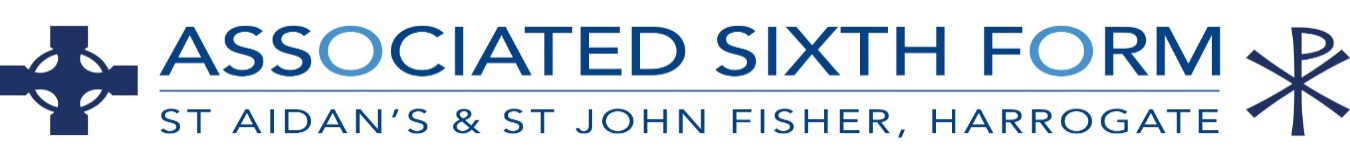 2020/21Subject to change given Covid-19 restrictions Gatsby benchmarks1. A stable careers programme2. Learning from career and labour market information 3. Addressing the needs of each pupil 4. Linking curriculum learning to careers 5. Encounters with employers and employees 6. Experiences of workplaces 7. Encounters with further and higher education8. Personal guidance StaffDB	Denise Bennett, Head of CareersSR	Sally Richmond, Careers AdviserJD	Jo Dukes, Careers AdviserMF 	Marian Farrar, Business Liaison Manager/Work Experience CoordinatorFM	Finlay Murray, Oxbridge Coordinator September 2020DatesLessonActivityDelivered byGatsby BenchmarksOngoingFree Periods Individual career guidance interviews on request or via referral from Senior Tutors/Head of Sixth Form. Career planning, Post 18 optionsCareer Advisers3,8OngoingongoingSEND pre-reviews and reviews DB3,8OngoingLunchtimeTalks by employers and universities Employers/universities 5,7Ongoing Weekly Personal Development/Enterprise/Project ManagementMF1,2,39th SeptemberP4Post 18 Options, UCAS and personal statementsDB/Leeds Beckett University1, 3,723rd SeptEvening  Pastoral evening for Year 13 parentsDB1SeptemberLunchtimeTalk to Medical/Vets/Dentists potential applicantsDB/Past students7NovemberLunchtimesFuture of Work Webinars on Energy/Food/TransportMF2,4,5OctoberWednesday P4Interview preparation for health and teaching careersDB/University of Leeds3, 718th OctoberEvening Year 13 Parents evening at SJFDB3OngoingMock interviews for university and college coursesCareer Advisers3,7November Evening Mock MMI interviews with WAMS/Harrogate HospitalDB3,5NovemberMock interviews for Oxbridge applicantsFM3,7JanuaryAssemblyYear 13 - What happens next and deadlines/financeDB3,7JanuaryP4Applying for apprenticeship workshopsDB/SR/JD1,210th MarchLunchtimeGap Year presentations Gap Year Companies2,511th MarchEveningCareers evening DB/SR/JD/MF2,4,5,7OngoingSupport to students on accepting UCAS offers, UCAS Extra, apprenticeships and planning gap years DB/SR/JD2,3,51st May onwardsYear 13 destinations and follow up support to students DB/SR/JD3, 812th/13th AugustA Level/Applied courses resultsSupport offered to students through Clearing and with alternative Post 18 optionsDB/SR/JD3, 8